 ЧТО ТАКОЕ КУРИТЕЛЬНЫЕ СМЕСИ?
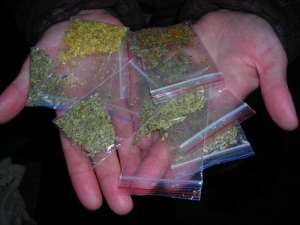 На сегодняшний день массовое производство смесей для курения сосредоточено главным образом в Китае. Однако их состав изначально был изобретен в США. Оттуда они начали свое победное шествие по европейскому континенту. В Россию смеси попали около десяти лет назад благодаря быстрому развитию интернет - торговли. Одно время они предлагались под видом благовоний, кальянных заправок и т.п. Почти сразу начали отмечаться первые случаи отравлений. Через пару лет начали фиксироваться массовые случаи отравления синтетическими составами для курения.В настоящее время установлено, что в состав большинства таких смесей входят не только растительные, но и химические компоненты. Вообще, смеси можно разделить на две группы:Растительные. Изготовлены из психотропных растений, некоторые из них обладают выраженным галлюциногенным эффектом.Химические. Они полностью синтезированные в лабораторных условиях.Во многих случаях смеси подбираются так, чтобы можно было максимально скрыть психоактивное действующее вещество.Разновидности смесей для курения. Как уже отмечалось, смеси бывают растительными и синтетическими. Рассмотрим их основные свойства.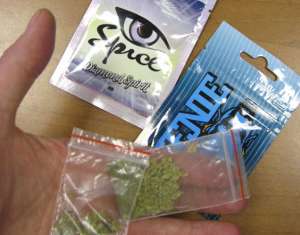 Итак, в состав растительных смесей входят вытяжки растений, обладающих психотропным или галлюциногенным эффектом. Они могут произрастать в средней полосе России или же происходить из других стран. Бытует ошибочное мнение, будто растительные составы являются менее вредными, чем химические. Однако и они вызывают выраженные изменения в психике и рано или поздно приводят к необратимым психическим расстройствам.В составе химических смесей эти же растения обрабатываются синтетическими производными каннабиодиов. Такие смеси (или соли) обеспечивают быстрое наступление галлюциногенного эффекта. При этом привыкание к ним наступает гораздо быстрее.Соли могут иметь различные названия. Однако в каждом случае они изменяют сознание человека, дают должное ощущение расслабления и безопасности. Если в организм будет поступать большое количество синтетического вещества, то у человека достаточно быстро сформируется сильная зависимость.ДЕЙСТВИЕ СМЕСЕЙ.  При употреблении смесей наблюдаются характерные признаки опьянения. Симптомы несложно определить самостоятельно:тревожность;нарушение координации движений;беспорядочная двигательная активность;заторможенность или сонливость;расширение зрачка;иногда «опьяневшему» трудно фокусировать взгляд;невнятность речи;отсутствие внимания;наличие галлюцинаций.При постоянном употреблении таких смесей или приеме наркотического вещества в большом количестве развиваются признаки отравления:судороги;тошнота и рвота;резкий скачок артериального давления;резкая тахикардия;возбужденное состояние, иногда – психоз;бессознательное состояние;в тяжелых случаях возможен смертельный исход.Если человек будет длительно потреблять соль, то это в конечном случае приведет к необратимым последствиям в работе центральной нервной системы. У него ухудшится память, внимание, интенсивность мыслительных операций. Существует высокий риск развития суицида из-за нарастающей депрессии.ПОСЛЕДСТВИЯ УПОТРЕБЛЕНИЯ СОЛЕЙ. Последствия курения синтетических наркотических смесей многогранны и не охватывают одни только медицинские аспекты. Они чрезвычайно опасны как для самого человека, так и для общества в целом. Вот наиболее значимые из них.Развитие тяжелой зависимости.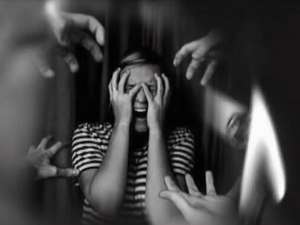 Поражение всех органов человека. В первую очередь курительная смесь поражает центральную нервную систему. Ухудшение функционирования центральной нервной системы приводит к тому, что человек, употребляющий смеси, не может контролировать поведение. Вот почему он плохо ориентируется во времени и в пространстве, у него нарушается нормальная работа всех органов чувств.Существует высокий риск распада личности.И у женщин, и у мужчин полностью расстраивается работа гормональной системы. Впоследствии это приводит к бесплодию.Постоянное отравление организма. Такое состояние сопровождается тошнотой, рвотой, повышением артериального давления.Развитие рака, сахарного диабета, кардиологических заболеваний.Потеря всех бывших социальных связей.Невозможность заниматься многими видами трудовой деятельности, например, водить транспорт, управлять сложными механизмами и проч.Существует высокий риск связей с криминальным миром с неизбежным привлечением к уголовной ответственности.Полное подчинение личности одному слову – «наркотик».Таким образом, смеси, по заверениям медиков мира, являются очень опасными для организма."СПАЙСЫ" И ИХ ВРЕД. Все виды курительных смесей, продаваемых в нашей стране, являются полностью запрещенными, поскольку все без исключения наносят огромнейший вред здоровью. В законодательстве многих стран четко прописан запрет на продажу таких средств.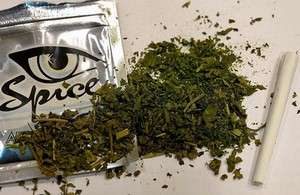 Однако, производители и продавцы находят все новые и новые лазейки в законодательстве, чтобы преподнести отраву как «добавки» или «ароматические смеси». Благодаря новым ухищрениям производителям и продавцам удается скрыть наркотик (например, применить основу, которая бы не относилась к каннабиоидам). При этом наркологи приравнивают воздействие смесей к опаснейшим сильнодействующим наркотическим веществам, типа героина, кокаина и амфиматин. Пагубная привычка вызывает сильнейшую зависимость уже после первого применения. Справиться с такой зависимостью самостоятельно редко представляется возможным, лечить эффективно ее можно только в специализированных психиатрических клиниках.Лица, курящие соли, представляют опасность для окружающих. Их поведение зачастую неадекватно. Надо сказать, что в первую очередь такой опасности подвергаются дети и подростки. Поэтому всем родителям надо знать признаки, по которым можно определить, что подросток начал курить спайс.ПЕРВЫЕ ПРИЗНАКИ УПОТРЕБЛЕНИЯ СПАЙСОВ. Симптомы надвигающейся беды заметны невооруженным взглядом. Порой не надо особой наблюдательности, чтобы заподозрить, что с человеком (особенно с ребенком) происходит что-то неладное:Смена чередования бодрствования и сна. Это значит, что днем подросток был вялым и сонливым, а к ночи вдруг стал бодрым. Внезапно появляются признаки не утоляемого голода. Причем повышенный аппетит проявляется ближе к вечеру. У употребляющего смеси человека меняется взгляд, он становится как будто стеклянным, застывшим, чего раньше не наблюдалось.Появляется кашель, который не проходит от применения лекарств от кашля.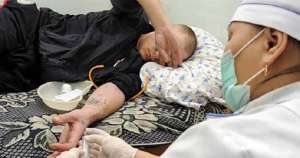 Человек вдруг может находиться в одной позе длительно время (при этом он не реагирует на смену обстановки).Приступы дурашливого смеха. Однако через несколько минут такой смех может сменяться плачем.Ухудшение памяти и внимания, заметные дефекты речи.Меняется привычный круг общения, появляются новые, подозрительные, знакомые.Вы замечаете, что словарный запас человека вдруг обогатился такими «терминами», как «химия, журнал, микс, сено, пластик, бошка, ляпка, палыч, дживик, план, флаг» и прочие.Вы вдруг начинаете замечать, что из дома пропадают деньги.Все это – сигналы того, что ваш близкий, вероятно, употребляет наркотические смеси. Однако не стоит сразу набрасываться на него и обвинять в наркомании, не исключено, что подобное поведение вызвано иными проблемами психологического характера, которых (особенно в переходном возрасте) может быть множество.КАК ПРЕДУПРЕДИТЬ БЕДУ.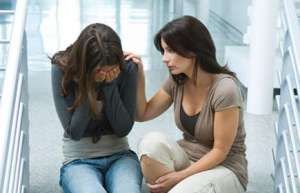 Что касается профилактики употребления смесей несовершеннолетними, то в первую очередь, необходимо быть внимательным к подростку и вовремя замечать малейшие изменения в его поведении. Родители должны знать, с кем общается ребенок, какие сайты он посещает, что у него размещено на его странице в социальных сетях. Порой даже самые незначительные нюансы могут свидетельствовать о надвигающейся опасности. Но нельзя это делать навязчиво, поскольку слежка только вызовет раздражение и еще более глубокое отчуждение. Лучший вариант поведения — это наладить честный и доверительный диалог, основанный на понимании и уважении личности. По большому счету, это правило касается не только общения с ребенком, но и с любым близким человеком, попавшим в ловушку наркотиков. Помните, что лечение зависимости от курительных смесей очень длительное. И чем раньше его начать, тем выше шансы, что оно будет результативным. 	п/санитарного врача филиала ФБУЗ «ЦГиЭ в Рязанской области в Шиловском районе»                                                  Надежда  Колдаева